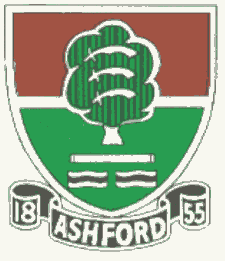               ASHFORD CRICKET CLUB                     Teams selected for Saturday 1 and Sunday 2 July              ASHFORD CRICKET CLUB                     Teams selected for Saturday 1 and Sunday 2 July              ASHFORD CRICKET CLUB                     Teams selected for Saturday 1 and Sunday 2 July              ASHFORD CRICKET CLUB                     Teams selected for Saturday 1 and Sunday 2 July              ASHFORD CRICKET CLUB                     Teams selected for Saturday 1 and Sunday 2 July              ASHFORD CRICKET CLUB                     Teams selected for Saturday 1 and Sunday 2 July              ASHFORD CRICKET CLUB                     Teams selected for Saturday 1 and Sunday 2 July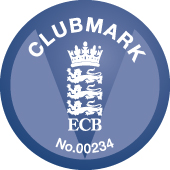 DateSaturdaySaturdaySaturdaySaturdaySaturdaySundaySundaySundaySundaySundaySundayXI1st1st2nd3rd4thSPARE PLAYERS1st XI1st XILadiesLadiesLadiesOppoSandersteadSandersteadSandersteadRipleyHorsell Red LionPaddingtonPaddingtonHorshamHorshamHorshamVenueAwayAwayHomeHomeAwayHomeHomeHomeHomeHomeStart time12pm12pm12pm1pm1pm1.30pm1.30pm1.00pm1.00pm1.00pm1Trevor LangworthTrevor LangworthWaseem AhmedPaul CousensQaisar SheikhTrevor LangworthTrevor LangworthBecky HallsBecky HallsBecky Halls2Nathan Baron (wk)Nathan Baron (wk)Ian Doggett (wk)Robert Evans (wk)James Gillespie (wk)Please select from Josh Wilson (wk)Josh Wilson (wk)Katie Butler (wk)Katie Butler (wk)Katie Butler (wk)3James BerressemJames BerressemSravan ThattaTaimoor AnwarShehzad Rajathese players first:Mansoor MalikMansoor MalikJenny TippellJenny TippellJenny Tippell4Rashid MahmoodRashid MahmoodCiaran LewisJoe BalmerParakum AmarasingheKeith ManningKeith ManningYolandi MaynierYolandi MaynierYolandi Maynier5Paul FrostPaul FrostIbrar RaoPaul WilsonBharat NegiCraig TurnerDiljeet GauravDiljeet GauravElizabeth HackneyElizabeth HackneyElizabeth Hackney6Andrew TippellAndrew TippellAli SyedHasib ButtKam SinghConnor CousensConnor CousensAlison McCreedyAlison McCreedyAlison McCreedy7Graham DoggettGraham DoggettGurpal HundalMansoor MalikSafdar ButtIbrar RaoIbrar RaoAngharad PurserAngharad PurserAngharad Purser8Dave MerchantDave MerchantChris EvansVaughan LewisSean CullyWaqar RaoWaqar RaoSarah TaylorSarah TaylorSarah Taylor9Wali TamimWali TamimChris DaviesChris LunnKeith PrykeBen SherriffBen SherriffGill BonhamGill BonhamGill Bonham10Jamie TiltJamie TiltRiaz KhanGareth EvansPraveen JogunooriManan JoshiManan JoshiKomal JoshiKomal JoshiKomal Joshi11Tanmay DesaiTanmay DesaiDiljeet GauravTahir MalikSaad ChoudharyYasir KhawarYasir KhawarDani GregoryDani GregoryDani Gregory12UmpireSteve SmithSteve SmithSteve SmithScorerJack FrostJack FrostHelen CookHelen CookHelen CookMeet time10.00AM10.00AM11.00AM12.00PM11.45AM12.3012.3011.45AM11.45AM11.45AMAtShort LaneShort LaneShort LaneShort LaneShort LaneShort LaneShort LaneShort LaneShort LaneShort LaneDirections/ContactsContact: Trevor Langworth 07944 120041Contact: Trevor Langworth 07944 120041Contact: Waseem Ahmed07825 685356Contact: Paul Cousens07831 796235Contact: Qaisar Sheikh07961 808419Contact: Trevor Langworth 07944 120041Contact: Trevor Langworth 07944 120041Contact: Becky Halls 07956 440816/Elize Brown 0783 6338664Contact: Becky Halls 07956 440816/Elize Brown 0783 6338664Contact: Becky Halls 07956 440816/Elize Brown 0783 6338664